CHAPTER 9MAINE CRIMINAL JUSTICE SENTENCING INSTITUTE§451.  Establishment(REPEALED)SECTION HISTORYPL 1965, c. 240, §1 (AMD). PL 1975, c. 771, §21 (AMD). PL 1979, c. 36 (AMD). PL 1983, c. 631 (AMD). PL 1983, c. 812, §10 (AMD). PL 1985, c. 506, §§A1-A (RPR). PL 1985, c. 779, §6 (AMD). PL 1989, c. 503, §B8 (AMD). PL 1989, c. 891, §A8 (AMD). PL 1993, c. 401, §1 (AMD). PL 1997, c. 134, §2 (RP). §451-A.  Courts' future implementation by Judicial Council(REPEALED)SECTION HISTORYPL 1993, c. 401, §2 (NEW). PL 1997, c. 134, §3 (RP). §452.  Reports(REPEALED)SECTION HISTORYPL 1997, c. 134, §4 (RP). §453.  Expenses(REPEALED)SECTION HISTORYPL 1965, c. 240, §2 (AMD). PL 1983, c. 812, §11 (RPR). PL 1989, c. 891, §A9 (AMD). PL 1997, c. 134, §5 (RP). §454.  Maine Criminal Justice Sentencing InstituteThere is established a Maine Criminal Justice Sentencing Institute under the administrative supervision of the State Court Administrator to provide a continuing forum for the regular discussion of the most appropriate methods of sentencing convicted offenders and adjudicated juveniles by judges in the criminal justice system, prosecutors, law enforcement and correctional personnel, representatives of advisory and advocacy groups and such representatives of the defense bar as the Chief Justice of the Supreme Judicial Court may invite. All Supreme Judicial Court, Superior Court and District Court Judges, all District Attorneys and attorneys within the Criminal Division of the Office of the Attorney General are, and such other criminal justice personnel as the Chief Justice of the Supreme Judicial Court may authorize may be, members of the institute.  [PL 1999, c. 547, Pt. B, §11 (AMD); PL 1999, c. 547, Pt. B, §80 (AFF).]When sufficient funding is allocated by the Legislature, the institute shall meet, at the call of the Chief Justice of the Supreme Judicial Court, for a 2-day period to discuss recommendations for changes in the sentencing authority and policies of the State's criminal and juvenile courts, in response to current law enforcement problems and the available alternatives for criminal and juvenile rehabilitation within the State's correctional system. Inasmuch as possible the deliberations of the institute must be open to the general public.  [PL 2013, c. 159, §9 (AMD).]Members of the institute are not entitled to receive compensation for their services, but are allowed, out of any appropriation or other fund made available for the purpose, such expenses for clerical and other services, travel and incidentals as the Chief Justice of the Supreme Judicial Court may authorize.  [PL 1997, c. 134, §6 (AMD).]SECTION HISTORYPL 1975, c. 610, §1 (NEW). PL 1975, c. 650 (AMD). PL 1979, c. 47, §§1,2 (AMD). PL 1989, c. 925, §1 (AMD). PL 1997, c. 134, §6 (AMD). PL 1999, c. 547, §B11 (AMD). PL 1999, c. 547, §B80 (AFF). PL 2013, c. 159, §9 (AMD). The State of Maine claims a copyright in its codified statutes. If you intend to republish this material, we require that you include the following disclaimer in your publication:All copyrights and other rights to statutory text are reserved by the State of Maine. The text included in this publication reflects changes made through the First Regular and First Special Session of the 131st Maine Legislature and is current through November 1. 2023
                    . The text is subject to change without notice. It is a version that has not been officially certified by the Secretary of State. Refer to the Maine Revised Statutes Annotated and supplements for certified text.
                The Office of the Revisor of Statutes also requests that you send us one copy of any statutory publication you may produce. Our goal is not to restrict publishing activity, but to keep track of who is publishing what, to identify any needless duplication and to preserve the State's copyright rights.PLEASE NOTE: The Revisor's Office cannot perform research for or provide legal advice or interpretation of Maine law to the public. If you need legal assistance, please contact a qualified attorney.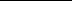 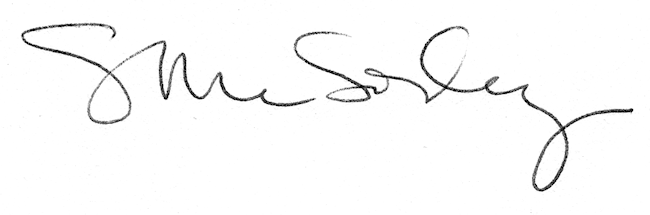 